Ejercicio Propuesto 1(Resuelto)Una compañía contrata 10 tubos con filamentos del tipo A y 12 tubos con filamentos del tipo B. Las duraciones medias observadas se muestran en la siguiente tabla: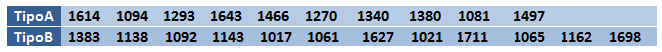 Obtener los siguientes intervalos de confianza a un nivel del 99%a) Para la duración media de los tubos del tipo A si la desviación típica σ = 203.25 y de los tubos del tipo B si la desviación típica σ = 272.56.
b) Para la duración media de los tubos del tipo A y de los tubos del tipo Bc) Para la diferencia entre las duraciones medias de los  tubos del tipo A y del tipo B. Solución:En primer lugar introducimos los datos> TipoA <- c(1614, 1094, 1293, 1643, 1466, 1270, 1340, 1380, 1081, 1497)> TipoB <- c(1383, 1138, 1092, 1143, 1017, 1061, 1627, 1021, 1711, 1065, 1162, 1698)Calculamos la media muestral y el cuantil que intervienen en dicho intervalo.> nA <- length(TipoA)
> mediaA <- mean(TipoA)> alpha <- 0.01
>cuantilA<- qnorm(1 - alpha/2)Introducimos el dato de la desviación típica>desv_tipicaA<- 203.25A continuación calculamos el límite inferior y superior del intervalo pedido.>lim_infA<-  mediaA - cuantilA * desv_tipicaA / sqrt(nA)
>lim_supA<- mediaA + cuantilA * desv_tipicaA / sqrt(nA)
ICA <- c (lim_infA,lim_supA)ICA[1] 1202.243 1533.357Por lo que el intervalo de confianza al 99% para la duración media de los tubos del tipo A es (1202.243 1533.357).nB <- length(TipoB)mediaB <- mean(TipoB)alpha <- 0.01cuantilB<- qnorm(1 - alpha/2)desv_tipicaB<- 272.56lim_infB<-  mediaB - cuantilB * desv_tipicaB / sqrt(nB)lim_supB<- mediaB + cuantilB * desv_tipicaB / sqrt(nB)ICB <- c (lim_infB,lim_supB)ICB[1] 1057.164 1462.503 Por lo que el intervalo de confianza al 99% para la duración media de los tubos del tipo B es (1057.164, 1462.503).b) Para la duración media de los tubos del tipo A y de los tubos del tipo BPara obtener un intervalo de confianza para la media poblacional cuando la varianza es conocida, se utiliza la función t.test .> t.test(TipoA, conf.level = 0.99)One Sample t-testdata:  TipoAt = 22.386, df = 9, p-value = 3.353e-09alternative hypothesis: true mean is not equal to 099 percent confidence interval: 1169.235 1566.365sample estimates:mean of x    1367.8 Intervalo pedido para el  tipo A: (1169.235, 1566.365)> t.test(TipoB, conf.level = 0.99)	One Sample t-testdata:  TipoBt = 16.13, df = 11, p-value = 5.294e-09alternative hypothesis: true mean is not equal to 099 percent confidence interval: 1017.253 1502.414sample estimates:mean of x  1259.833 Intervalo pedido para el  tipo B: (1017.253, 1502.414)c) Para la diferencia entre las duraciones medias de los  tubos del tipo A y del tipo B.Para obtener un intervalo de confianza para la diferencia entre las duraciones medias de los tubos del tipo A y B, primero debemos obtener un intervalo de confianza para el cociente de las varianzas entre ambas duraciones, para saber si estas varianzas pueden asumirse iguales o no. Para ello, empleamos la función var.test.>var.test(TipoA, TipoB, conf.level = 0.99)F test to compare two variancesdata:  TipoA and TipoBF = 0.50996, num df = 9, denom df = 11, p-value = 0.3214alternative hypothesis: true ratio of variances is not equal to 199 percent confidence interval: 0.09210416 3.22001974sample estimates:ratio of variances          0.5099616 Según los resultados de var.test, el intervalo de confianza al 99% de confianza para el cociente de las varianzas de la variable en ambas duraciones es (0.09210416, 3.22001974), el cual contiene al 1. Por tanto, podemos asumir que ambas varianzas son iguales Teniendo en cuenta esta información, realizaremos una función a la llamada t.test para obtener el intervalo de confianza para la diferencia de medias.>t.test(TipoA, TipoB, var.equal = TRUE, conf.level = 0.99)
Two Sample t-testdata:  TipoA and TipoBt = 1.0556, df = 20, p-value = 0.3037alternative hypothesis: true difference in means is not equal to 099 percent confidence interval: -183.0579  398.9913sample estimates:mean of x mean of y  1367.800  1259.833 El intervalo de confianza resultante es (-183.0579,  398.9913), dicho intervalo contiene al 0, por lo que podemos concluir que la duración de los filamentos del tipo A y B  es la misma.
